EspagneESCAPADE A SEVILLEWeek-endProgrammeJour 1 : Paris – Séville Convocation aéroport ORLY à Paris Décollage Paris ORLY T3 sur le vol Arrivée à Séville Accueil par notre guide-accompagnateur francophone Début de la visite panoramique guidée de la ville en bus (sans arrêt). Soirée flamenco de bienvenue avec dîner (transport et guide inclus). Installation et nuit à l’hôtel.Jour 2 : RondaPetit-déjeuner à l’hôtel/ Départ pour Ronda après le petit-déjeuner. Arrivée à Ronda, visite guidée des arènes de pierre et son musée Taurin puis traversée du Pont Neuf sur l’impressionnant ravin qui sépare la ville moderne de la cité historique. Vous entrerez alors dans un dédale de ruelles blanches bordées de maisons nobles pour visiter la Maison Don Bosco, petit palais moderniste dont les jardins surplombent le « Tajo ». Déjeuner tapas au restaurant dans le centre-ville de Ronda. Temps libre pour continuer la découverte de la ville puis retour en fin de journée à Séville. Nuit à l’hôtel.Jour 3 : SévillePetit-déjeuner à l’hôtel. Matinée libre. Visite Monumentale demi-journée- (3h30). Visite guidée panoramique en bus (sans arrêt) puis visite guidée de la Cathédrale et des Alcazars Royaux. Continuation avec la promenade dans le quartier de Santa Cruz. Soirée flamenco d’adieu avec dîner (transport et guide inclus). Nuit à l’hôtel.Jour 4 :  Séville – ParisPetit-déjeuner à l’hôtel. Transfert à l’aéroport de Séville. Convocation aéroport de Séville. Décollage Séville sur le vol Arrivée à ParisHébergement.Votre hôtel :- Hôtel Don Paco 3*Inclus dans le prix.Circuit 4 nuits Les vols internationaux Paris / Séville // Séville / Paris sur vol régulier.Les taxes aéroports internationales Logement en chambre double/twin ou single avec supplémentTransferts aéroport/hôtel/aéroportVisites et repas mentionnés dans le programmeGuide local francophone pendant les transferts, les visites et les repas à l'extérieur des hôtelsToutes les taxes Non inclus dans le prix.BoissonsVisites et repas non mentionnés au programmeAssurancesPourboires pour les guides et chauffeursPorteurs de valisesSupplément singlePhotosTarifsDate de départDate de retour en FrancePrix minimum en € / pers.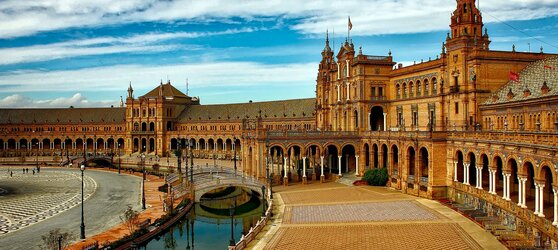 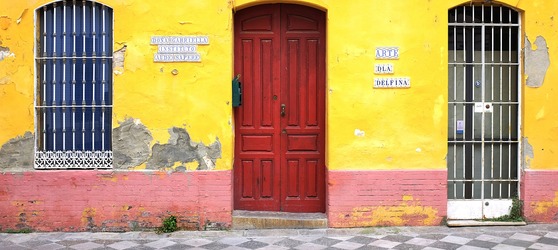 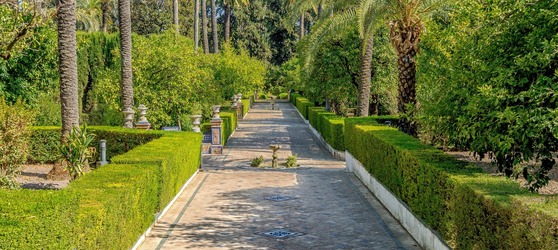 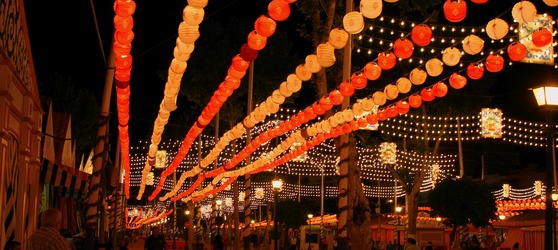 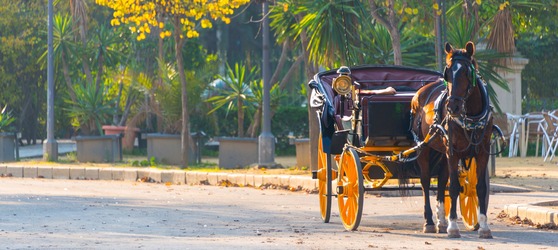 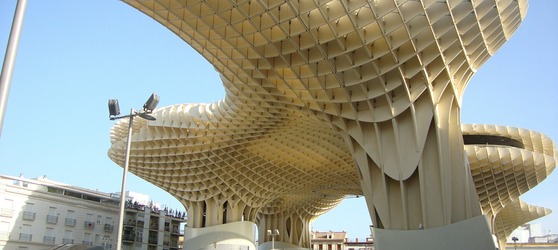 